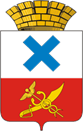 Администрация Городского округа «город Ирбит»Свердловской областиПОСТАНОВЛЕНИЕот  10  февраля 2022 года № 109-ПАг. ИрбитО комиссии по предупреждению и ликвидации чрезвычайных ситуаций и обеспечению пожарной безопасности Городского округа «город Ирбит» Свердловской областиВ соответствии с Федеральным законом от 21 декабря 1994 года          № 68-ФЗ «О защите населения и территорий от чрезвычайных ситуаций природного и техногенного характера», постановлением Правительства Российской Федерации от 30.12.2003 № 794 «О единой государственной системе предупреждения и ликвидации чрезвычайных ситуаций», законом Свердловской области от 27 декабря 2004 года № 221-ОЗ «О защите населения и территорий от чрезвычайных ситуаций природного и техногенного характера в Свердловской области», руководствуясь Уставом Городского округа «город Ирбит» Свердловской области, администрация Городского округа «город Ирбит» Свердловской областиПОСТАНОВЛЯЕТ:  1. Утвердить:1) положение о комиссии по предупреждению и ликвидации чрезвычайных ситуаций и обеспечению пожарной безопасности Городского округа «город Ирбит» Свердловской области (приложение № 1);2) состав комиссии по предупреждению и ликвидации чрезвычайных ситуаций и обеспечению пожарной безопасности Городского округа «город Ирбит» Свердловской области (приложение № 2). 2. Признать утратившими силу:1) постановление администрации Городского округа «город Ирбит» Свердловской области от 14.12.2016 № 2065 «Об утверждении Положения о комиссии по предупреждению и ликвидации чрезвычайных ситуаций и обеспечения пожарной безопасности Городского округа «город Ирбит» Свердловской области»; 2) постановление администрации Городского округа «город Ирбит» Свердловской области от 15.12.2020 № 2054-ПА «Об утверждении состава комиссии по предупреждению и ликвидации чрезвычайных ситуаций и обеспечению пожарной безопасности Городского округа «город Ирбит» Свердловской области».	3. Контроль за исполнением настоящего постановления возложить на первого заместителя главы администрации Городского округа «город Ирбит» Свердловской области С.С. Лобанова.4. Отделу организационной работы и документообеспечения администрации Городского округа «город Ирбит» Свердловской области разместить настоящее постановление на официальном сайте администрации Городского округа «город Ирбит» Свердловской области (www.moirbit.ru).Глава Городского округа«город Ирбит» Свердловской области                                              Н.В. ЮдинПриложение №1          к постановлению администрацииГородского округа «город Ирбит» Свердловской области от                                  от  10.02.2022   №   109-ПАПОЛОЖЕНИЕо комиссии по предупреждению и ликвидации чрезвычайных ситуаций и обеспечению пожарной безопасности Городского округа «город Ирбит» Свердловской области Глава 1. ОБЩИЕ ПОЛОЖЕНИЯ1. Настоящее Положение о комиссии по предупреждению и ликвидации чрезвычайных ситуаций и обеспечению пожарной безопасности Городского округа «город Ирбит» Свердловской области  (далее - Комиссия) разработано в соответствии с Законом Свердловской области от 27.12.2004 № 221-ОЗ «О защите населения и территорий от чрезвычайных ситуаций природного и техногенного характера в Свердловской области», постановлением Правительства Свердловской области от 25.03.2004 № 201-ПП (ред. от 11.11.2021) «О комиссии по предупреждению и ликвидации чрезвычайных ситуаций и обеспечению пожарной безопасности Свердловской области» и регулирует вопросы, связанные с образованием Комиссии, определяет задачи, функции и порядок ее деятельности.2. Комиссия является постоянно действующим координационным органом Ирбитского городского звена Свердловской областной подсистемы Единой государственной системы предупреждения и ликвидации чрезвычайных ситуаций (далее – Ирбитское городское звено РСЧС), образованным для обеспечения взаимодействия Ирбитского городского звена РСЧС с федеральными органами исполнительной власти, исполнительными органами государственной власти Свердловской области, а также организациями всех форм собственности, расположенными на территории Городского округа «город Ирбит» Свердловской области, в целях реализации единой государственной политики в области предупреждения и ликвидации чрезвычайных ситуаций природного и техногенного характера (далее - чрезвычайные ситуации), обеспечения пожарной безопасности и безопасности людей на водных объектах.3. Комиссия руководствуется в своей деятельности Конституцией Российской Федерации, федеральными конституционными законами, федеральными законами, указами и распоряжениями Президента Российской Федерации, постановлениями и распоряжениями Правительства Российской Федерации, международными договорами, Уставом Свердловской области, областными законами, указами и распоряжениями Губернатора Свердловской области, постановлениями и распоряжениями Правительства Свердловской области, решениями комиссии Правительства Свердловской области по предупреждению и ликвидации чрезвычайных ситуаций и обеспечению пожарной безопасности, Уставом Городского округа «город Ирбит» Свердловской области, постановлениями и распоряжениями администрации Городского округа «город Ирбит» Свердловской области и настоящим Положением.4. Комиссия осуществляет свою деятельность во взаимодействии с территориальными подразделениями федеральных органов исполнительной власти, территориальными подразделениями исполнительных органов государственной власти Свердловской области, а также организациями независимо от организационно-правовых форм и форм собственности (далее - организации) и общественными объединениями, расположенными на территории Городского округа «город Ирбит» Свердловской области, в целях реализации на территории Городского округа «город Ирбит» Свердловской области государственной политики в области предупреждения и ликвидации чрезвычайных ситуаций, обеспечения пожарной безопасности и безопасности людей на водных объектах.5. Изменения в настоящее Положение вносятся по представлению председателя Комиссии и утверждаются постановлениями администрации Городского округа «город Ирбит» Свердловской области.Глава 2. ОСНОВНЫЕ ЗАДАЧИ, ФУНКЦИИ И ПРАВА КОМИССИИ7. Основными задачами Комиссии являются:1) разработка предложений по реализации государственной политики в области предупреждения и ликвидации чрезвычайных ситуаций и обеспечения пожарной безопасности на территории Городского округа «город Ирбит» Свердловской области ;2) координация деятельности органов управления и сил Ирбитского городского звена РСЧС;3) обеспечение согласованности действий территориальных подразделений федеральных органов исполнительной власти, территориальных подразделений исполнительных органов государственной власти Свердловской области, органов местного самоуправления, а также организаций и общественных объединений, находящихся на территории Городского округа «город Ирбит» Свердловской области, при решении вопросов предупреждения и ликвидации чрезвычайных ситуаций и обеспечения пожарной безопасности, а также восстановления и строительства жилых домов, объектов жилищно-коммунального хозяйства, социальной сферы, производственной и инженерной инфраструктур, поврежденных или разрушенных в результате чрезвычайных ситуаций;4) рассмотрение вопросов о привлечении сил и средств гражданской обороны и Ирбитского городского звена РСЧС к организации и проведению мероприятий по предотвращению и ликвидации чрезвычайных ситуаций в соответствии с действующим законодательством;5) рассмотрение вопросов об организации оповещения и информирования населения об угрозе возникновения и возникновении чрезвычайных ситуаций.8. Комиссия с целью выполнения возложенных на нее задач осуществляет следующие функции:1) рассматривает в пределах своей компетенции вопросы в области предупреждения и ликвидации чрезвычайных ситуаций и обеспечения пожарной безопасности, безопасности людей на водных объектах на территории Городского округа «город Ирбит» Свердловской области  и вносит в установленном порядке в Думу Городского округа «город Ирбит» Свердловской области соответствующие предложения;2) разрабатывает в пределах своей компетенции предложения по совершенствованию нормативных правовых актов и иных нормативных документов в области предупреждения и ликвидации чрезвычайных ситуаций, обеспечения пожарной безопасности, безопасности людей на водных объектах на территории Городского округа «город Ирбит» Свердловской области;3) рассматривает прогнозы возникновения чрезвычайных ситуаций на территории Городского округа «город Ирбит» Свердловской области, организует разработку и реализацию мероприятий, направленных на предупреждение и ликвидацию чрезвычайных ситуаций, обеспечение пожарной безопасности и безопасности людей на водных объектах;5) разрабатывает предложения по развитию и обеспечению функционирования Ирбитского городского звена РСЧС;6) организует разработку и осуществление мер по проведению согласованной научно-технической политики в области развития сил и средств Ирбитского городского звена РСЧС;7) разрабатывает предложения по ликвидации чрезвычайных ситуаций муниципального характера, ведет контроль за разработкой предложений по ликвидации чрезвычайных ситуаций локального характера;8) готовит и вносит в установленном порядке:- предложения и аналитические материалы в пределах своей компетенции в Думу Городского округа «город Ирбит» Свердловской области;- рекомендации для Ирбитского городского звена РСЧС по вопросам защиты населения и территории Городского округа «город Ирбит» Свердловской области  от чрезвычайных ситуаций, обеспечения пожарной безопасности и безопасности людей на водных объектах;9) участвует в установленном порядке в пределах своей компетенции:- в подготовке ежегодного доклада о состоянии гражданской обороны Городского округа «город Ирбит» Свердловской области;- в разработке плана действий по предупреждению и ликвидации чрезвычайных ситуаций и обеспечению пожарной безопасности на территории Городского округа «город Ирбит» Свердловской области  и паспорта безопасности Городского округа «город Ирбит» Свердловской области;10) организует привлечение в установленном порядке сил и средств Ирбитского городского звена РСЧС для проведения мероприятий по предотвращению и ликвидации чрезвычайных ситуаций, обеспечению пожарной безопасности и безопасности людей на водных объектах на территории Городского округа «город Ирбит» Свердловской области;11) осуществляет контроль за поддержанием в готовности муниципальной централизованной системы оповещения населения Городского округа «город Ирбит» Свердловской области;12) осуществляет контроль за функционированием по предназначению единой дежурно-диспетчерская службы Городского округа «город Ирбит» Свердловской области9. Комиссия в пределах своей компетенции имеет право:1) запрашивать у территориальных подразделений федеральных органов исполнительной власти, территориальных подразделений исполнительных органов государственной власти Свердловской области, органов местного самоуправления муниципальных образований, расположенных на территории Свердловской области, организаций и общественных объединений необходимые материалы и информацию для решения задач в области предупреждения и ликвидации чрезвычайных ситуаций, обеспечения пожарной безопасности и безопасности людей на водных объектах на территории Городского округа «город Ирбит» Свердловской области;2) заслушивать на своих заседаниях должностных лиц администрации Городского округа «город Ирбит» Свердловской области, руководителей организаций и представителей общественных объединений в части, касающейся решения задач в области предупреждения и ликвидации чрезвычайных ситуаций, обеспечения пожарной безопасности и безопасности людей на водных объектах на территории Городского округа «город Ирбит» Свердловской области;3) привлекать для участия в своей работе представителей территориальных подразделений федеральных органов исполнительной власти, территориальных подразделений исполнительных органов государственной власти Свердловской области, органов местного самоуправления муниципальных образований, расположенных на территории Свердловской области, организаций и общественных объединений по согласованию с их руководителями;4) создавать рабочие группы из числа ученых, специалистов, в том числе специалистов федеральных органов исполнительной власти, находящихся на территории Свердловской области, территориальных подразделений федеральных органов исполнительной власти, территориальных подразделений исполнительных органов государственной власти Свердловской области, администрации Городского округа «город Ирбит» Свердловской области, организаций и учреждений, находящихся в ведении органов администрации Городского округа «город Ирбит» Свердловской области, и представителей заинтересованных организаций по направлениям деятельности Комиссии, определять полномочия и порядок работы этих групп;5) вносить в установленном порядке предложения по вопросам, требующим решения Главы Городского округа «город Ирбит» Свердловской области;6) создавать при необходимости оперативный штаб из числа членов Комиссии, представителей территориальных подразделений федеральных органов исполнительной власти, территориальных подразделений исполнительных органов государственной власти Свердловской области, расположенных на территории Городского округа «город Ирбит» Свердловской области  (по согласованию), а также представителей заинтересованных организаций;7) привлекать для выполнения мероприятий по предупреждению и ликвидации чрезвычайных ситуаций, обеспечению пожарной безопасности и безопасности людей на водных объектах, а также по восстановлению и строительству жилых домов, объектов жилищно-коммунального хозяйства, социальной сферы, производственной и инженерной инфраструктуры, поврежденных и разрушенных в результате чрезвычайной ситуации, произошедшей на территории Городского округа «город Ирбит» Свердловской области , следующие силы и средства:- Ирбитское городское звено РСЧС;- организации и общественные объединения, расположенные на территории Городского округа «город Ирбит» Свердловской области ;8) просить комиссию по предупреждению и ликвидации чрезвычайных ситуаций и обеспечению пожарной безопасности Свердловской области о привлечении дополнительных сил и средств для выполнения мероприятий по предупреждению и ликвидации чрезвычайных ситуаций, обеспечению пожарной безопасности и безопасности людей на водных объектах, а также по восстановлению и строительству жилых домов, объектов жилищно-коммунального хозяйства, социальной сферы, производственной и инженерной инфраструктуры, поврежденных и разрушенных в результате чрезвычайной ситуации, произошедшей на территории Городского округа «город Ирбит» Свердловской области;9) использовать финансовые и материальные ресурсы для ликвидации последствий чрезвычайных ситуаций в соответствии с положениями о резервном фонде администрации города Ирбит и о резервах материальных ресурсов для ликвидации чрезвычайных ситуаций природного и техногенного характера, произошедших на территории Городского округа «город Ирбит» Свердловской области.Глава 3. СОСТАВ КОМИССИИ10. Состав Комиссии утверждается постановлением администрации Городского округа «город Ирбит» Свердловской области.11. Председателем Комиссии является глава Городского округа «город Ирбит» Свердловской области, который руководит деятельностью Комиссии и несет ответственность за выполнение возложенных на нее задач.12. При изменении места работы председателем, заместителем председателя, секретарем, членом Комиссии на данную должность становится назначенное лицо с выполнением всех возложенных на него функций и задач.13. Обучение членов Комиссии осуществляется:1) в государственном казенном учреждении дополнительного образования (повышения квалификации) специалистов Свердловской области «Учебно-методический центр по гражданской обороне и чрезвычайным ситуациям Свердловской области» не реже одного раза в пять лет;2) в филиале в г. Ирбит государственного казенного учреждения дополнительного образования (повышения квалификации) специалистов Свердловской области «Учебно-методический центр по гражданской обороне и чрезвычайным ситуациям Свердловской области» не реже одного раза в пять лет;3) в виде самостоятельной подготовки, которая является приоритетной формой обучения, организуется ежемесячно в систематическом порядке согласно личным планам членов Комиссии и осуществляется в рабочее время;4) в виде совместной подготовки членов Комиссии, которая проводится в форме заседаний, лекций, докладов, выступлений, семинаров, различных форм дистанционного обучения, оперативных летучек, практических занятий, командно-штабных учений и тренировок, тренировок в освоении функциональных обязанностей, методических занятий, демонстрации фото- и видеоматериалов.Глава 4. ОРГАНИЗАЦИЯ РАБОТЫ КОМИССИИ13. Комиссия осуществляет свою деятельность в соответствии с планом, утверждаемым на заседании Комиссии.14. Основной формой работы Комиссии являются ее заседания - очередные и внеочередные.Очередные заседания Комиссии проводятся в соответствии с планом работы Комиссии, но не реже одного раза в квартал.Внеочередные заседания Комиссии проводятся по решению председателя Комиссии, в его отсутствие - по решению одного из заместителей председателя Комиссии.Заседания Комиссии проводит ее председатель или по поручению председателя Комиссии один из его заместителей.15. Заседание Комиссии считается правомочным, если на нем присутствует не менее половины членов Комиссии.16. Члены Комиссии принимают участие в ее заседаниях без права замены.В случае отсутствия члена Комиссии на заседании он имеет право представить свое мнение по рассматриваемым вопросам в письменной форме.17. Подготовку материалов к заседанию Комиссии осуществляет секретарь Комиссии на основании информации (докладов) заместителей главы Городского округа «город Ирбит» Свердловской области, руководителей отраслевых (функциональных) органов администрации Городского округа «город Ирбит» Свердловской области, руководителей организаций, к сфере ведения которых относятся вопросы, включенные в повестку дня заседания.Информация (доклады) представляются секретарю Комиссии не позднее чем за три дня до даты проведения заседания Комиссии.18. Рассмотрение Комиссией вопросов, отнесенных к ее компетенции, и принятие решений по ним может осуществляться без созыва заседания Комиссии путем заочного (письменного) голосования членов Комиссии.Обобщение поступивших в письменной форме мнений членов Комиссии и определение итогов рассмотрения проекта решения Комиссии путем заочного голосования осуществляет секретарь Комиссии.При представлении мнений в письменной форме члены Комиссии выражают свое согласие или несогласие с проектом решения Комиссии. Непредставление членами Комиссии мнений в письменной форме по проекту решения Комиссии в течение трех рабочих дней, следующих за днем его получения, считается выражением согласия с проектом решения Комиссии.19. Решения Комиссии принимаются простым большинством голосов членов Комиссии. В случае равенства голосов решающим является голос председательствующего на заседании Комиссии.20. Решения Комиссии фиксируются в протоколах, которые подписывает председательствующий на заседании Комиссии.Решения Комиссии, принимаемые в соответствии с ее компетенцией, являются обязательными для исполнения органами администрации Городского округа «город Ирбит» Свердловской области, подведомственными им организациями и учреждениями, а также организациями, принимающими участие в мероприятиях по предупреждению и ликвидации чрезвычайных ситуаций, произошедших на территории Городского округа «город Ирбит» Свердловской области, организациями, находящимися в зоне чрезвычайной ситуации либо в непосредственной близости от зоны чрезвычайной ситуации.Глава 5. РЕЖИМЫ ФУНКЦИОНИРОВАНИЯ КОМИССИИ21. В зависимости от обстановки и в соответствии с решением Правительства Свердловской области и главы Городского округа «город Ирбит» Свердловской области Комиссия может работать в режимах повседневной деятельности, повышенной готовности или чрезвычайной ситуации.22. В режиме повседневной деятельности Комиссия организует выполнение следующих мероприятий:1) поддержание органов управления и сил Ирбитского городского звена РСЧС в готовности к экстренным действиям;2) разработка, своевременная корректировка и уточнение плана действий по предупреждению и ликвидации чрезвычайных ситуаций и других планирующих документов, проверка их достоверности в ходе проведения учений, тренировок и занятий;3) изучение потенциально опасных объектов и территорий, прогнозирование ожидаемых потерь и разрушений при возникновении чрезвычайных ситуаций муниципального характера, об ожидаемых потерях и разрушениях на объектах и территориях при возникновении чрезвычайных ситуаций локального (объектового) характера;4) наблюдение и контроль за состоянием окружающей среды, обстановкой на потенциально опасных объектах и на прилегающих к ним территориях;5) контроль за осуществлением взаимного обмена информацией между комиссиями по предупреждению и ликвидации чрезвычайных ситуаций и обеспечению пожарной безопасности организаций, расположенных на территории Городского округа «город Ирбит» Свердловской области ;6) совершенствование подготовки населения, органов управления и сил Ирбитского городского звена РСЧС к действиям в чрезвычайных ситуациях, планирование и проведение командно-штабных и других учений и тренировок;7) контроль за выполнением мероприятий по предупреждению и ликвидации чрезвычайных ситуаций локального и муниципального характера;8) своевременное предоставление информации в комиссию Правительства Свердловской области по предупреждению и ликвидации чрезвычайных ситуаций и обеспечению пожарной безопасности и главного управления Министерства Российской Федерации по делам гражданской обороны, чрезвычайным ситуациям и ликвидации последствий стихийных бедствий по Свердловской области (далее – ГУ МЧС России по Свердловской области) о сложившейся обстановке и проводимых мероприятиях в области защиты населения и территории Городского округа «город Ирбит» Свердловской области  от чрезвычайных ситуаций локального и муниципального характера.23. В режиме повышенной готовности Комиссия проводит следующие мероприятия:1) приведение в готовность органов управления и сил Ирбитского городского звена РСЧС, систем оповещения и связи, усиление дежурно-диспетчерских служб;2) введение усиленного режима работы с круглосуточным дежурством руководящего состава Комиссии, органов управления и сил Ирбитского городского звена РСЧС;3) представление докладов в соответствии с табелем срочных донесений в комиссию Правительства Свердловской области по предупреждению и ликвидации чрезвычайных ситуаций и обеспечению пожарной безопасности и ГУ МЧС России по Свердловской области о сложившейся обстановке и проводимых мероприятиях в области защиты населения и территории Городского округа «город Ирбит» Свердловской области;4) контроль за организацией обмена информацией между комиссиями по предупреждению и ликвидации чрезвычайных ситуаций и обеспечению пожарной безопасности организаций, расположенных на территории Городского округа «город Ирбит» Свердловской области, и органами местного самоуправления сопредельных территорий об угрозе возникновения чрезвычайной ситуации и возможном ее развитии;5) уточнение принятых решений и ранее разработанных планов;6) контроль за приведением в готовность к работе комиссий по предупреждению и ликвидации чрезвычайных ситуаций и обеспечению пожарной безопасности организаций, расположенных на территории Городского округа «город Ирбит» Свердловской области, органов управления и сил Ирбитский городского звена РСЧС, формированием при необходимости оперативных групп для выявления причин ухудшения обстановки в зоне возможной чрезвычайной ситуации и выработка предложений по ее нормализации;7) усиление наблюдения и контроля за состоянием окружающей среды, обстановкой на потенциально опасных объектах и прилегающих к ним территориях;8) принятие на себя непосредственного руководства функционированием Ирбитского городского звена РСЧС при чрезвычайной ситуации:муниципального характера;локального (объектового) характера, которая угрожает жизни и здоровью населения или нарушает устойчивое функционирование объектов экономики;9) прогнозирование возможности возникновения чрезвычайной ситуации, ее масштабов и последствий;10) принятие мер по защите населения, окружающей среды и повышению устойчивости функционирования объектов экономики Городского округа «город Ирбит» Свердловской области ;11) приведение в готовность сил Ирбитского городского звена РСЧС, предназначенных для ликвидации угрозы возникновения чрезвычайной ситуации, уточнение им задач и при необходимости их выдвижение в зону возможной чрезвычайной ситуации;12) проверка готовности служб жизнеобеспечения населения к действиям в соответствии с прогнозируемой обстановкой;13) контроль за обеспечением проведения подготовительных мер по возможной защите населения, снабжению средствами индивидуальной защиты и повышению устойчивости функционирования служб и объектов жизнеобеспечения населения.24. В режиме чрезвычайной ситуации Комиссия проводит следующие мероприятия:1) выполнение мероприятий, указанных в пункте 23 настоящего Положения (если они не проводились ранее);2) перевод на усиленный (круглосуточный) режим работы органов управления и сил Ирбитского городского звена РСЧС в соответствии с классификацией чрезвычайной ситуации, ее уровнем и масштабом;3) организация защиты населения Городского округа «город Ирбит» Свердловской области ;4) представление докладов в соответствии с табелем срочных донесений в комиссию по предупреждению и ликвидации чрезвычайных ситуаций и обеспечению пожарной безопасности Свердловской области и ГУ МЧС России по Свердловской области;5) контроль за организацией обмена информацией о возникновении чрезвычайной ситуации и ходе ее развития между комиссиями по предупреждению и ликвидации чрезвычайных ситуаций и обеспечению пожарной безопасности организаций, расположенных на территории Городского округа «город Ирбит» Свердловской области;6) выдвижение оперативных групп в зону чрезвычайной ситуации для получения уточненной информации и при необходимости непосредственного руководства проведением работ по ликвидации чрезвычайной ситуации;7) осуществление выдвижения сил Ирбитского городского звена РСЧС и других переданных Комиссии в установленном порядке в оперативное управление сил в зону чрезвычайной ситуации;8) контроль за проведением мероприятий по обеспечению устойчивости функционирования отраслей и объектов, находящихся в зоне чрезвычайной ситуации, а также по первоочередному жизнеобеспечению пострадавшего населения;9) проведение непрерывного контроля за состоянием окружающей среды в зоне чрезвычайной ситуации, за обстановкой на объектах и прилегающих к ним территориях, на которых произошла чрезвычайная ситуация;10) оценка масштабов ущерба;11) поддержание устойчивой связи между оперативными группами, органами управления и силами, развернутыми в зоне чрезвычайной ситуации;12) контроль за осуществлением постоянного сбора, анализа и оценки информации;13) оценка объема и характера предстоящих аварийно-спасательных и других неотложных работ;14) сбор и подготовка необходимых данных и расчетов для принятия решения;15) обеспечение непрерывного взаимодействия Ирбитского городского звена РСЧС с территориальными подразделениями федеральных органов исполнительной власти, территориальными подразделениями исполнительных органов государственной власти Свердловской области;16) ведение учета потерь.Приложение №2          к постановлению администрацииГородского округа «город Ирбит» Свердловской области от                                  от  10.02 2022  № 109-ПАСОСТАВкомиссии по предупреждению и ликвидации чрезвычайных ситуаций и обеспечения пожарной безопасности  Городского округа «город Ирбит» Свердловской областиПредседатель комиссии:–   Юдин Николай Вениаминович - глава Городского округа «город Ирбит» Свердловской областиЗаместители председателя комиссии:– Лобанов Сергей Семенович - первый заместитель главы администрации Городского округа «город Ирбит» Свердловской области;– Петухов Игорь Владимирович  - начальник 54 пожарно-спасательного отряда федеральной противопожарной службы государственной противопожарной службы Главного управления Министерства Российской Федерации по делам гражданской обороны, чрезвычайным ситуациям и ликвидации последствий стихийных бедствий по Свердловской области (по согласованию)Секретарь комиссии:– Култышева Марина Линуровна  – специалист по охране труда и пожарной безопасности муниципального казённого учреждения Городского округа «город Ирбит» Свердловской области «Служба заказчика-застройщика»Члены комиссии:- Грицко Егор Алексеевич – заместитель главы администрации Городского округа «город Ирбит» Свердловской области;- Гладкова Ольга Валерьевна – начальник отдела городского хозяйства администрации Городского округа «город Ирбит» Свердловской области;- Занин Валерий Геннадьевич – начальник Ирбитского участка государственного бюджетного учреждения Свердловской области «Уральская база авиационной охраны лесов»;– Девитьярова Галина Александровна -  начальник территориального отдела «Роспотребнадзора» по  Свердловской области в городе Ирбите, Ирбитском, Слободе - Туринском, Тавдинском, Таборинском и Туринском районах (по согласованию);– Музычкин Иван Михайлович  - начальник 60 пожарно-спасательной части 54 пожарно-спасательного отряда федеральной противопожарной службы государственной противопожарной службы Главного управления Министерства Российской Федерации по делам гражданской обороны, чрезвычайным ситуациям и ликвидации последствий стихийных бедствий по Свердловской области (по согласованию);– Новосёлов Евгений Валерьевич - начальник межмуниципального отдела  Министерства внутренних дел  России «Ирбитский» (по согласованию);– Попов Андрей Сергеевич - начальник отдела надзорной деятельности и профилактической работы   Муниципального образования город Ирбит, Ирбитского Муниципального образования,   Байкаловского Муниципального района главного Управления  Министерства  Российской Федерации по делам гражданской обороны, чрезвычайным ситуациям и ликвидации последствий стихийных бедствий по Свердловской области (по согласованию);– Подушкин Дмитрий Анатольевич – главный врач государственного автономного учреждения здравоохранения  Свердловской области «Ирбитская  центральная городская больница» (по согласованию); – Сутягин Александр Григорьевич – директор муниципального казенного учреждения Городского округа «город Ирбит» Свердловской области «Центр общественной безопасности»;- Старкова Татьяна Ивановна – заместитель начальника Управления образованием Городского округа «город Ирбит» Свердловской области;- Тарасова Любовь Алексеевна - начальник Финансового управления администрации Городского округа «город Ирбит» Свердловской области;- Чесноков Владимир Александрович - директор муниципального унитарного предприятия Городского округа «город Ирбит» Свердловской области «Ресурс»;– Юрьева Светлана Анатольевна - начальник юридического отдела администрации Городского округа «город Ирбит» Свердловской области.